Ågården - Ågård 02-03-20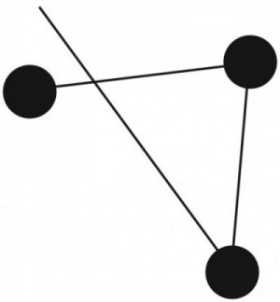 Årsmøde Øster Starup Sogn Lokalråd Referat 2020.Valg af dirigentIver Krog.Valg af 2 stemmetællerLars Schmitz og Leif Rasmussen.Lokalrådets beretningSe vedhæftede fra Else Iversen.Kommunale byggegrunde 2019 – byggemodning etape 1 – november.Medieprojekt – med støtte fra Vejle kommune og ULN – Ungdomsredaktion Valgfag på Øster Starup skole – input fra foreninger. Årlig Licens for skærme og gebyrer, derfor betaler foreninger et medlemskab. Kun en forening er ikke deltagende. Støttes af voksen redaktion – Marianne Thorsen og Palle Nielsen.Lokalrådet er ejer af projektet.Gode tilbagemeldinger fra foreninger Andre opgaver i lokalrådetHøring om økonomiske spørgemålHaludvidelseNaturlagets projekt med madpakkehusTrafiksikkerhedBump i Øster StarupFarlige steder omkring skole – Der kigges på løsningerSænkning af hastighed i Aagaard Gravens har en gruppe været samlet til et møde med kommunen i ØSVN hallen hvor der blev debatteret løsninger. Der er kommet tilbagemelding fra Kommunen med forslag.Der nævnes lys og bump omkring vej indkørslen til Ågård på bramdrupvej – der foreslåes chikane i stedet som byport.Else Iversen kommenterer og taget til nota.Hvornår bliver der taget stilling til dette?Else tager bemærkninger med retur og derefter tages der stilling.Er det tænkt på tung trafik?Der blev talt om løsninger og derfor vurderet at bump er den rigtige løsning.Lys på cykelsti Øster Starup til SkoleEr blevet nævnt til kommunen – der er ikke planer om dette pt.Klippedrengene fortsætter det gode arbejde – der er lavet aftaler med lodsejere.Bænken henter retur fra øen i svanesøen – Ungdomsredaktionen dækker.Deltagelse i landsbyplan – Endnu større sammenhæng i vores byer. Nye tilflyttere. Kommunen og landsskabsarkitet har været på banen. Dog er landsskabsarkitekten blevet bedt om at lave et nyt forslag i 2020.Tour De France 2021 kommer til byen – Fælles arbejde om at skabe en fest.Hvad er planerne?Kent fremlagde ideer og opfordrede til at lave en projektgruppe.Behandling af indkomne forslagIngenForelæggelse af årsregnskabOle fremlagde. Se Vedhæftede.GodkendtValg til Lokalrådet (vælges for 2 år) I lige år vælges 4 medlemmer. Ulige år vælges 3
medlemmer. Hvert år vælges 2 suppleanter.Lokalråd på valgElse Iversen – modtager genvalgJan Hyldgaard – modtager genvalgJacob Wagner – på ValgDorthe Andersen – på valgJohn Petersen – Modtager ikke genvalgJakob Egeholm – Modtager ikke genvalgValgtElse IversenJan HyldgaardJacob WagnerIkke ValgtDorthe Andersen
Suppleanter på valgJacob Wagner – modtager valg + valg til lokalrådHenning Lauridsen – modtager ikke genvalgDorthe Andersen – på valgLise Gliemann – på valgValgt Dorthe AndersenLise GliemannValg af 2 revisorer. 1 revisor på valg hvert andet år.På valgSusanne Strelluf - Valgt
EventueltLars Schmith – Byplanarbejde, der opfordres til opbakning. Hav indflydelse på hvor vi vil hen.Jane Iversen – Bak hinandens aktiviteter op de forskellige foreninger imellem.Hvorfor kommer der ikke lokalaviser fra vejle når der kommer fra kolding eller slet ingenMan kan abonnere – ingen kommentarer fra lokalråd. Foredrag Søren Vester – ”Hus til halsen”